DRILL#XNAMEFUNDAMENTAL CARBINE DRILL TRAININGGOALS:TRAININGGOALS:Grip, Stance, Sight alignment, Breathing, TriggerGrip, Stance, Sight alignment, Breathing, TriggerSTARTPOSITION:STARTPOSITION:Low Ready, gun loaded with 10 roundsLow Ready, gun loaded with 10 roundsTIME STARTS:TIME STARTS:Audible signalAudible signalROUNDS:ROUNDS:1010PROCEDURE:PROCEDURE:PROCEDURE:PROCEDURE:5 X 2 rounds at 20m.At audible signal, elevate, aim and shoot 2 rounds within 3 sec at target T1.Repeat 4 times.To succeed all hits must be in the A4 sheet within the announced time.5 X 2 rounds at 20m.At audible signal, elevate, aim and shoot 2 rounds within 3 sec at target T1.Repeat 4 times.To succeed all hits must be in the A4 sheet within the announced time.5 X 2 rounds at 20m.At audible signal, elevate, aim and shoot 2 rounds within 3 sec at target T1.Repeat 4 times.To succeed all hits must be in the A4 sheet within the announced time.5 X 2 rounds at 20m.At audible signal, elevate, aim and shoot 2 rounds within 3 sec at target T1.Repeat 4 times.To succeed all hits must be in the A4 sheet within the announced time.TARGET(S):TARGET(S):TARGET(S):TARGET(S):Standard target with A4 sheetStandard target with A4 sheetStandard target with A4 sheetStandard target with A4 sheetSETUP:SETUP:SETUP:SETUP:Place one target at 20m. Place a A4 sheet on the target.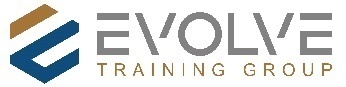 Place one target at 20m. Place a A4 sheet on the target.Place one target at 20m. Place a A4 sheet on the target.Place one target at 20m. Place a A4 sheet on the target.